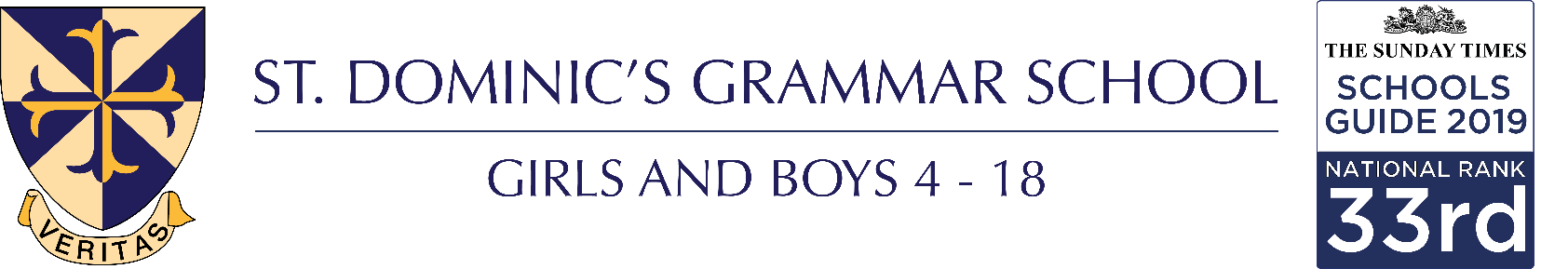 TUITION FEES STATEMENT AUTUMN TERM 2022 – SUMMER TERM 2023PAYMENT TERMSPayments are due strictly on the first day of each term or by direct debit if agreed. The right is reserved to make late payment charges calculated on a daily basis at 3% per month, from the first day of each term.Payments can be made electronically to Allied Irish Bank, Account Number: 02237062, Sort Code: 23-85-85.  Please ensure your child’s pupil reference number is shown on your payment details. Discount for families is offered:Eldest child		Full fees payableNext eldest child	10% discountNext eldest child	15% discountScholarships are awarded for Academic, Performing Arts; Drama, Music, Dance, Art and Sport.St. Dominic’s Grammar School Preparatory School Fees*St. Dominic’s Grammar School Preparatory School Fees*St. Dominic’s Grammar School Preparatory School Fees*Per TermPer TermReception Reception Lunch included£2,166.66£2,166.66Year 1Year 1Lunch included £2,333.33£2,333.33Year 2Year 2Lunch included£2,500.00£2,500.00Year 3Year 3£2,666.66£2,666.66Year 4Year 4£3,670.00£3,670.00Year 5Year 5£3,670.00£3,670.00Year 6Year 6£3,670.00£3,670.00St. Dominic’s Grammar School Senior Fees*St. Dominic’s Grammar School Senior Fees*Per TermPer TermYear 7Year 7£2,883.33£2,883.33Year 8Year 8£3,000.00£3,000.00Year 9Year 9£3,166.66£3,166.66Year 10Year 10£3,333.33£3,333.33Year 11Year 11£3,500.00£3,500.00Year 12Year 12£3,000.00£3,000.00Year 13Year 13£3,000.00£3,000.00*All textbooks, exercise books and teaching materials along with all extended day activities are included in the fees. GCSE and A Level Examination Fees are an additional charge.*All textbooks, exercise books and teaching materials along with all extended day activities are included in the fees. GCSE and A Level Examination Fees are an additional charge.*All textbooks, exercise books and teaching materials along with all extended day activities are included in the fees. GCSE and A Level Examination Fees are an additional charge.*All textbooks, exercise books and teaching materials along with all extended day activities are included in the fees. GCSE and A Level Examination Fees are an additional charge.*All textbooks, exercise books and teaching materials along with all extended day activities are included in the fees. GCSE and A Level Examination Fees are an additional charge.*All textbooks, exercise books and teaching materials along with all extended day activities are included in the fees. GCSE and A Level Examination Fees are an additional charge.BreakfastBreakfastBreakfastBreakfastBreakfastBreakfastIs availableYear 1 & aboveYear 1 & above£1.00£1.00per day LunchLunchLunchLunchLunchLunchYears 3 to 13 £4.50per dayper dayIf paid in advance per term£4.00Per dayPer dayTransport                                      Single Journey                                      Single Journey£5.00 Return Journey Return Journey£7.20